Course unitDescriptor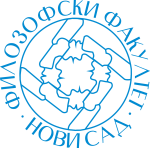 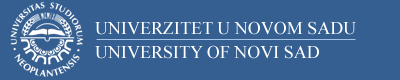 Course unitDescriptorFaculty of PhilosophyFaculty of PhilosophyGENERAL INFORMATIONGENERAL INFORMATIONGENERAL INFORMATIONGENERAL INFORMATIONStudy program in which the course unit is offeredStudy program in which the course unit is offeredGerman studiesGerman studiesCourse unit titleCourse unit titleMedien im DaF-Unterricht Medien im DaF-Unterricht Course unit codeCourse unit code15HM014 15HM014 Type of course unit Type of course unit OptionalOptionalLevel of course unitLevel of course unitMAMAField of Study (please see ISCED)Field of Study (please see ISCED)0232 Languages and Literature0232 Languages and LiteratureSemester when the course unit is offeredSemester when the course unit is offeredWinterWinterYear of study (if applicable)Year of study (if applicable)Masterstudium (1. Jahr) Masterstudium (1. Jahr) Number of ECTS allocatedNumber of ECTS allocated33Name of lecturer/lecturersName of lecturer/lecturersDr Ana StipančevićDr Ana StipančevićName of contact personName of contact personDr Ana StipančevićDr Ana StipančevićMode of course unit deliveryMode of course unit deliveryFace-to-faceFace-to-faceCourse unit pre-requisites (e.g. level of language required, etc)Course unit pre-requisites (e.g. level of language required, etc)Deutsch  (min. B2)Deutsch  (min. B2)PURPOSE AND OVERVIEW (max 5-10 sentences)PURPOSE AND OVERVIEW (max 5-10 sentences)PURPOSE AND OVERVIEW (max 5-10 sentences)PURPOSE AND OVERVIEW (max 5-10 sentences)Die Entwicklung der medienpädagogischen und mediendidaktischen Kompetenz. Die Studierenden sollen am Ende des Kurses befähigt sein, selbständig verschiedene Arten von Medien im DaF-Unterricht einzusetzen.  Die Entwicklung der medienpädagogischen und mediendidaktischen Kompetenz. Die Studierenden sollen am Ende des Kurses befähigt sein, selbständig verschiedene Arten von Medien im DaF-Unterricht einzusetzen.  Die Entwicklung der medienpädagogischen und mediendidaktischen Kompetenz. Die Studierenden sollen am Ende des Kurses befähigt sein, selbständig verschiedene Arten von Medien im DaF-Unterricht einzusetzen.  Die Entwicklung der medienpädagogischen und mediendidaktischen Kompetenz. Die Studierenden sollen am Ende des Kurses befähigt sein, selbständig verschiedene Arten von Medien im DaF-Unterricht einzusetzen.  LEARNING OUTCOMES (knowledge and skills)LEARNING OUTCOMES (knowledge and skills)LEARNING OUTCOMES (knowledge and skills)LEARNING OUTCOMES (knowledge and skills)Die Studierenden kennen Vorteile und Ziele des Medieneinsatzes, sind mit methodisch-didaktischen Verfahren vertraut und können selbständig verschiedene Arten von Medien im DaF-Unterricht einsetzen.  Die Studierenden kennen Vorteile und Ziele des Medieneinsatzes, sind mit methodisch-didaktischen Verfahren vertraut und können selbständig verschiedene Arten von Medien im DaF-Unterricht einsetzen.  Die Studierenden kennen Vorteile und Ziele des Medieneinsatzes, sind mit methodisch-didaktischen Verfahren vertraut und können selbständig verschiedene Arten von Medien im DaF-Unterricht einsetzen.  Die Studierenden kennen Vorteile und Ziele des Medieneinsatzes, sind mit methodisch-didaktischen Verfahren vertraut und können selbständig verschiedene Arten von Medien im DaF-Unterricht einsetzen.  SYLLABUS (outline and summary of topics)SYLLABUS (outline and summary of topics)SYLLABUS (outline and summary of topics)SYLLABUS (outline and summary of topics)Bestimmung der Mediendidaktik als Fach; gehirngerechtes Lernen mit digitalen Medien; Spracherwerbstheorien und digitale Medien; Ziele des Medieneinsatzes, Einteilung der Medien; Visuelle Medien als Äußerungsanlass; Musik im DaF-Unterricht, Arbeit mit Spiel- und dokumentarischen Filmen; Digitale Medien im DaF-Unterricht (Wikis, Podcasts, Sprachenlernen im Bleanded –Learning Modus, Einsatz von Apps). Bestimmung der Mediendidaktik als Fach; gehirngerechtes Lernen mit digitalen Medien; Spracherwerbstheorien und digitale Medien; Ziele des Medieneinsatzes, Einteilung der Medien; Visuelle Medien als Äußerungsanlass; Musik im DaF-Unterricht, Arbeit mit Spiel- und dokumentarischen Filmen; Digitale Medien im DaF-Unterricht (Wikis, Podcasts, Sprachenlernen im Bleanded –Learning Modus, Einsatz von Apps). Bestimmung der Mediendidaktik als Fach; gehirngerechtes Lernen mit digitalen Medien; Spracherwerbstheorien und digitale Medien; Ziele des Medieneinsatzes, Einteilung der Medien; Visuelle Medien als Äußerungsanlass; Musik im DaF-Unterricht, Arbeit mit Spiel- und dokumentarischen Filmen; Digitale Medien im DaF-Unterricht (Wikis, Podcasts, Sprachenlernen im Bleanded –Learning Modus, Einsatz von Apps). Bestimmung der Mediendidaktik als Fach; gehirngerechtes Lernen mit digitalen Medien; Spracherwerbstheorien und digitale Medien; Ziele des Medieneinsatzes, Einteilung der Medien; Visuelle Medien als Äußerungsanlass; Musik im DaF-Unterricht, Arbeit mit Spiel- und dokumentarischen Filmen; Digitale Medien im DaF-Unterricht (Wikis, Podcasts, Sprachenlernen im Bleanded –Learning Modus, Einsatz von Apps). LEARNING AND TEACHING (planned learning activities and teaching methods) LEARNING AND TEACHING (planned learning activities and teaching methods) LEARNING AND TEACHING (planned learning activities and teaching methods) LEARNING AND TEACHING (planned learning activities and teaching methods) Frontalunterricht, Einzel-und Gruppenarbeit, Textmethode, Demonstrationsmethode, ForschungsmethodeFrontalunterricht, Einzel-und Gruppenarbeit, Textmethode, Demonstrationsmethode, ForschungsmethodeFrontalunterricht, Einzel-und Gruppenarbeit, Textmethode, Demonstrationsmethode, ForschungsmethodeFrontalunterricht, Einzel-und Gruppenarbeit, Textmethode, Demonstrationsmethode, ForschungsmethodeREQUIRED READINGREQUIRED READINGREQUIRED READINGREQUIRED READINGBorstnar, Nils; Pabst, Eckhard; Wulff, Hans Jürgen (2008). Einführung in die Film- und Fernsehwissenschaft. Konstanz: UVK.Brandi, Marie-Luise (1996). Video im Deutschunterricht. Fernstudieneinheit 13. München: Goethe Institut.   Brünner, Ines (2009). Gehirngerechtes Lernen mit digitalen Medien. Ein Unterrichtskonzept für den integrativen DaF-Unterricht. München: IUDICIUM. Frederking, Volker; Krommer, Axel & Maiwald, Klaus (2012). Mediendidaktik Deutsch. Eine Einführung. Berlin: Erich Schmidt Verlag. Karl-Richard Bausch; Herbert Christ; Hans-Jürgen Krumm (Hrsg.) (2007). Handbuch Fremdsprachenunterricht. Tübingen; Basel: A. Francke Verlag. Storch, Günther (2009). Deutsch als Fremdsprache. Eine Didaktik. Paderborn: Wilhelm Fink. Rösler, Dietmar; Würffel, Nicola (2014). Lernmaterialien und Medien. DLL 5. München: Klett, Langenscheidt.Borstnar, Nils; Pabst, Eckhard; Wulff, Hans Jürgen (2008). Einführung in die Film- und Fernsehwissenschaft. Konstanz: UVK.Brandi, Marie-Luise (1996). Video im Deutschunterricht. Fernstudieneinheit 13. München: Goethe Institut.   Brünner, Ines (2009). Gehirngerechtes Lernen mit digitalen Medien. Ein Unterrichtskonzept für den integrativen DaF-Unterricht. München: IUDICIUM. Frederking, Volker; Krommer, Axel & Maiwald, Klaus (2012). Mediendidaktik Deutsch. Eine Einführung. Berlin: Erich Schmidt Verlag. Karl-Richard Bausch; Herbert Christ; Hans-Jürgen Krumm (Hrsg.) (2007). Handbuch Fremdsprachenunterricht. Tübingen; Basel: A. Francke Verlag. Storch, Günther (2009). Deutsch als Fremdsprache. Eine Didaktik. Paderborn: Wilhelm Fink. Rösler, Dietmar; Würffel, Nicola (2014). Lernmaterialien und Medien. DLL 5. München: Klett, Langenscheidt.Borstnar, Nils; Pabst, Eckhard; Wulff, Hans Jürgen (2008). Einführung in die Film- und Fernsehwissenschaft. Konstanz: UVK.Brandi, Marie-Luise (1996). Video im Deutschunterricht. Fernstudieneinheit 13. München: Goethe Institut.   Brünner, Ines (2009). Gehirngerechtes Lernen mit digitalen Medien. Ein Unterrichtskonzept für den integrativen DaF-Unterricht. München: IUDICIUM. Frederking, Volker; Krommer, Axel & Maiwald, Klaus (2012). Mediendidaktik Deutsch. Eine Einführung. Berlin: Erich Schmidt Verlag. Karl-Richard Bausch; Herbert Christ; Hans-Jürgen Krumm (Hrsg.) (2007). Handbuch Fremdsprachenunterricht. Tübingen; Basel: A. Francke Verlag. Storch, Günther (2009). Deutsch als Fremdsprache. Eine Didaktik. Paderborn: Wilhelm Fink. Rösler, Dietmar; Würffel, Nicola (2014). Lernmaterialien und Medien. DLL 5. München: Klett, Langenscheidt.Borstnar, Nils; Pabst, Eckhard; Wulff, Hans Jürgen (2008). Einführung in die Film- und Fernsehwissenschaft. Konstanz: UVK.Brandi, Marie-Luise (1996). Video im Deutschunterricht. Fernstudieneinheit 13. München: Goethe Institut.   Brünner, Ines (2009). Gehirngerechtes Lernen mit digitalen Medien. Ein Unterrichtskonzept für den integrativen DaF-Unterricht. München: IUDICIUM. Frederking, Volker; Krommer, Axel & Maiwald, Klaus (2012). Mediendidaktik Deutsch. Eine Einführung. Berlin: Erich Schmidt Verlag. Karl-Richard Bausch; Herbert Christ; Hans-Jürgen Krumm (Hrsg.) (2007). Handbuch Fremdsprachenunterricht. Tübingen; Basel: A. Francke Verlag. Storch, Günther (2009). Deutsch als Fremdsprache. Eine Didaktik. Paderborn: Wilhelm Fink. Rösler, Dietmar; Würffel, Nicola (2014). Lernmaterialien und Medien. DLL 5. München: Klett, Langenscheidt.ASSESSMENT METHODS AND CRITERIAASSESSMENT METHODS AND CRITERIAASSESSMENT METHODS AND CRITERIAASSESSMENT METHODS AND CRITERIAVorprüfungsverpflichtungen:Projekt – Max. 40 PunkteMündliche Prüfung: Max. 60 PunkteVorprüfungsverpflichtungen:Projekt – Max. 40 PunkteMündliche Prüfung: Max. 60 PunkteVorprüfungsverpflichtungen:Projekt – Max. 40 PunkteMündliche Prüfung: Max. 60 PunkteVorprüfungsverpflichtungen:Projekt – Max. 40 PunkteMündliche Prüfung: Max. 60 PunkteLANGUAGE OF INSTRUCTIONLANGUAGE OF INSTRUCTIONLANGUAGE OF INSTRUCTIONLANGUAGE OF INSTRUCTIONDeutschDeutschDeutschDeutsch